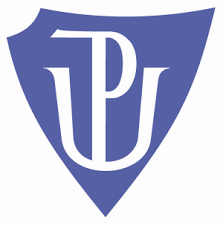 UNIVERZITA PALACKÉHO V OLOMOUCIPedagogická fakultaKatedra primární a preprimární pedagogiky ADÉLA SEDLÁŘOVÁStudijní obor: Učitelství pro 1. stupeň základních školSeminární práce z didaktiky českého jazyka B Pomůcka k výuce českého jazyka Olomouc 2019Datum: 20.11.2019 Ročník: 3. ročník, ZS Přehled Aktivit Název činnosti: Procvičování vyjmenovaných slov Učivo: Vyjmenovaná slovaRočník: 3. a 4. ročník Stručný popis činnosti: Žáci dostanou do dvojice papír s příklady vyjmenovaných slov, příbuzných slov a slov, které nejsou vyjmenovaná ani příbuzná. Dále dostanou hrací kostku, kde budou napsaná začáteční písmena vyjmenovaných slov. Jeden z dvojice hodí kostkou, jaké písmeno mu padne, bude určovat i/y í/ý daných vyjmenovaných slov. Spolusedící čte příklady z papíru. Pro kontrolu může otočit papírek, kde bude správné řešení. Poté se vymění. Žáci dostanou do dvojice pouze hrací kostku. Jaké písmeno padne jednomu z nich, musí vyjmenovat všechny vyjmenovaná slova daného písmene. 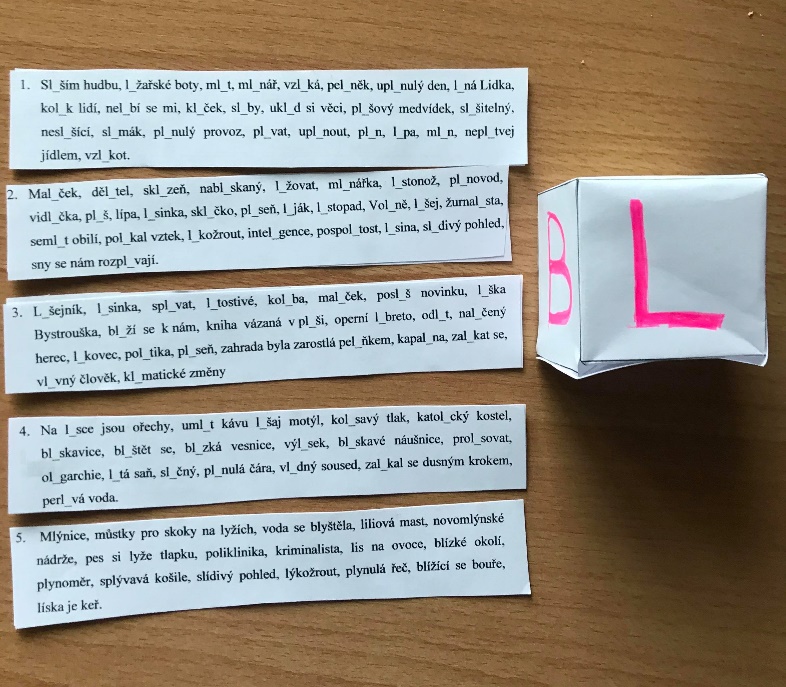 Cvičení, které žáci dostanou, každý jen jedno. 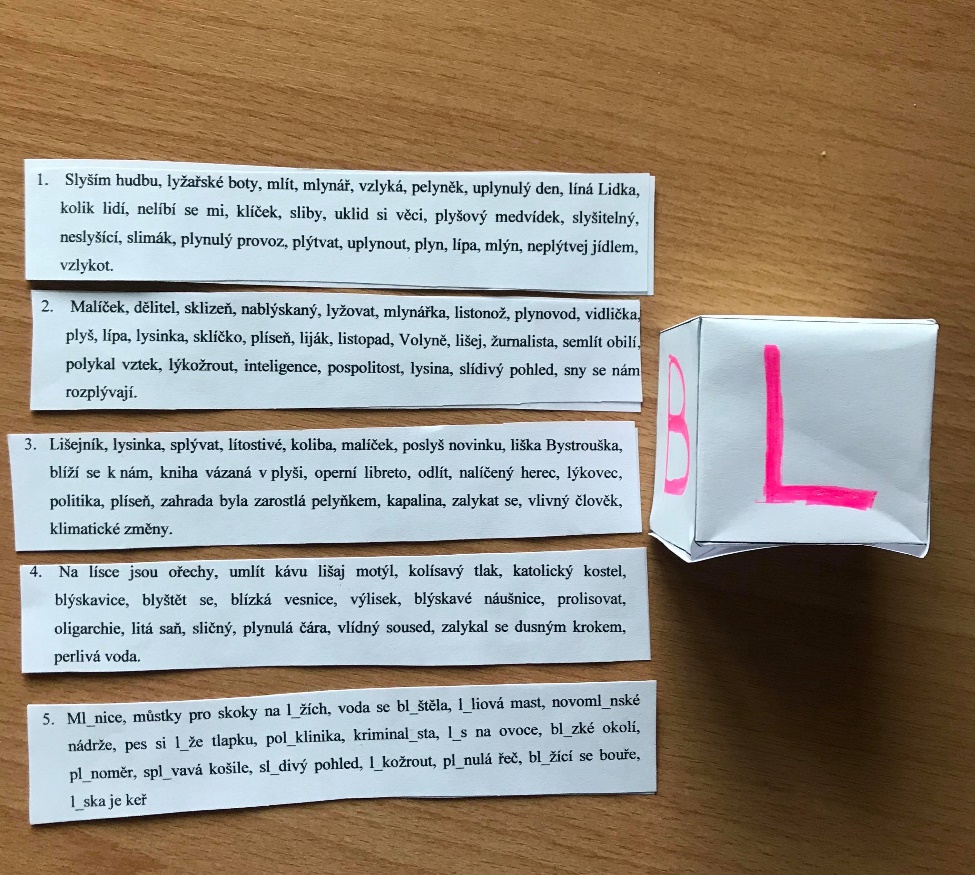 Správné řešení cvičení na druhé straně papíru. 